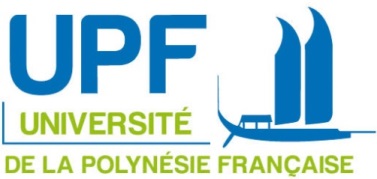 Le projet de recherche concerne (cliquer sur la case pour cocher) :  Stage de Master 2 EIO de l’UPF Stage de Master 2 autre que EIO, préciser : Titre du projet :Responsable du projet :NOM Prénom : Laboratoire :                      (Eventuellement)NOM Prénom : (2 pages maximum)Fait à :  	Fait à :Le : 	Le :Signature du porteur de projet	Signature du directeur du laboratoire